COMMISSIONE ESAMINATRICE DI DIRIGENTE MEDICO DI PEDIATRIAPRESIDENTE		Dr. Cipolla DomenicoCOMPONENTE		Dr. Sciortino Michelangelo GiovanniCOMPONENTE		D.ssa Panepinto FiorellaSEGRETARIO		Sig.ra Guglielmo Antonina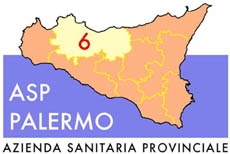 Sede legale: Via G. Cusmano, 24 – 90141  PALERMOC.F. e P. I.V.A.: 05841760829